Obec Sazovice ve spolupráci s Gučabab zve všechny občany, kteří se chtějí zapojit do akce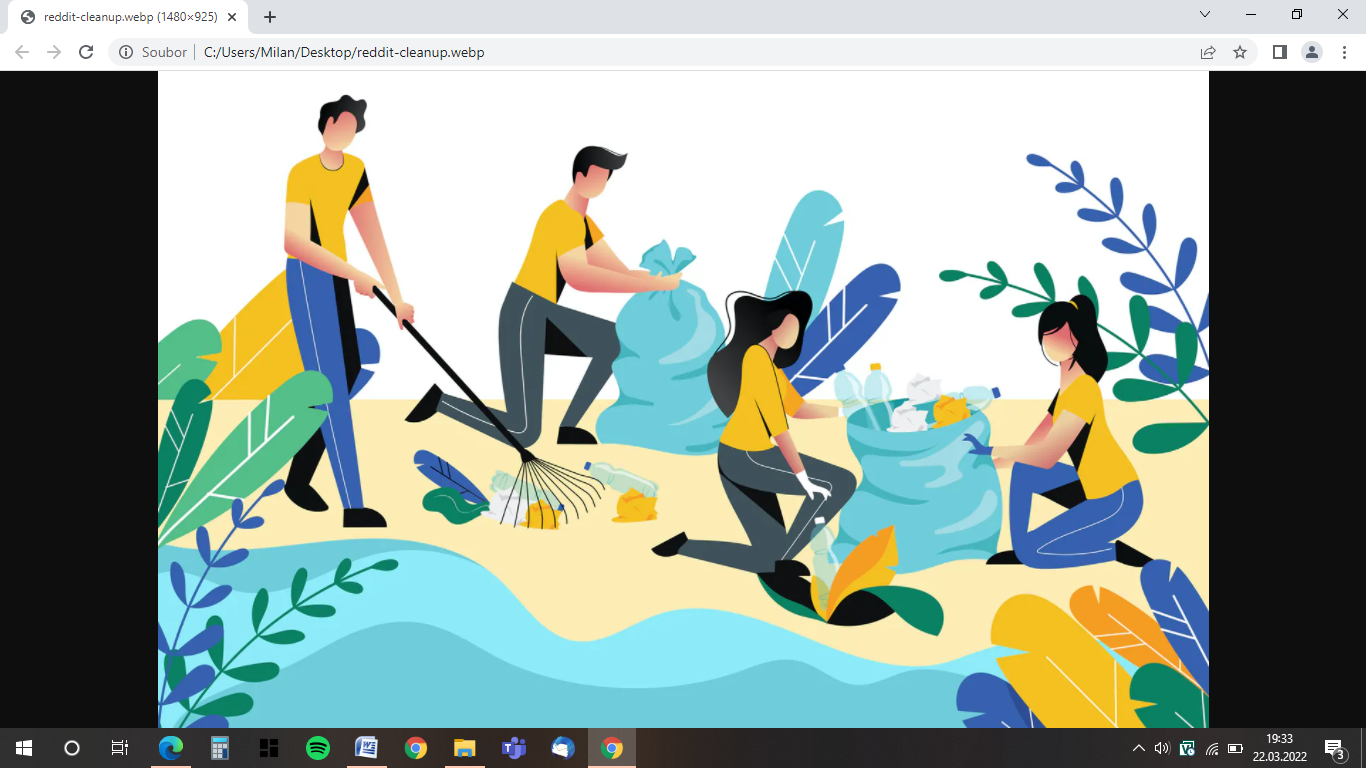 ,,Ukliďme Sazovice“.Trasu úklidu si každý zvolí podle svého uvážení. Potřebné ochranné pomůcky a pytle si můžete vyzvednout na Obecním úřadu.Nasbíraný odpad přineste v pátek8. 4. 2022na ,,Zahrázovo“ od 16 hodin,kde si každý opeče špekáček.